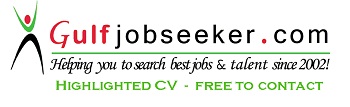   Zarrin Bahrampour	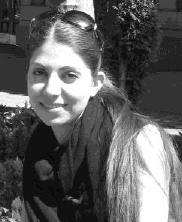 Address: Suite 110, D2 Tower, Al Barsha 1, Dubai, UAEEmail : zarrin.bahrampour@gmail.comPERSONAL SUMMARYI am excellent at meeting deadlines and have great time management skills. I have high willingness and interest to learn. I am easy going by nature and able to get along with people at all levels and from diverse backgrounds and nationalities.Further with my proactive thinking and experiences in individual and team work, I am currently looking for a suitable position as architect.WORK EXPERIENCEStudio of Architect Fabrizio Morrone – InternshipMILAN / ITALY –15/12/2010 – 17/03/2011The main work in the studio was related to requalifying existing buildings, especially in terms of energy consumption. I had the chance to get involved in almost all the activities in the studio from analyzing and surveying a building to drafting envelop details, calculating actual building energy efficiency and coming up with an strategy to upgrade it. I had also the opportunity to be present in meetings with clients or engineers to sign a contract or update them about work process.Studio of Engineer Mahdi Motofaker – Design ArchitectISFAHAN / IRAN – 28/12/2014 – PresentMy task is to design projects mostly residential from private villas to condominiums, and drafting plan sections and facades of the designed buildings. Giving consultation to clients regarding interior materials in construction stage is also a part of my job.ACADEMIC QUALIFICATIONS2012-2014 : Politecnico di Milano, Master of Science in Architecture, Milan / Italy – Score: 110/1102007-2011 : Politecnico di Milano, Bachelor of Science in Architecture, Milan / Italy – Score: 98/110COMPUTER SKILLSRevit: ProfessionalAutoCad: ExpertPhotoshop: ExpertInDesign: ExpertIllustrator: ExpertPrezi: Expert3DStudioMax: BasicWord proccessing programs (Word, Power Point, Excel): ExpertLANGUAGE SKILLSEnglish: Fluent in spoken and writtenItalian: Fluent in spoken and writtenArabic: Basic in spoken and good in writtenFrench: Basic knowledge in spoken and written (Tourist level)Spanish: Basic knowledge in spoken and written (Tourist level)Persian: Mother tongueWORKSHOPS & PUBLICATIONS2012/09/03 - 2012/09/21 : ‘Piacenza International Summer School: Open City- From landscape to exterior design’promoted by Politecnico di Milano University, Faculty of architecture & Society, Piacenza campus, Piacenza, Italy.2013/02/25 – 2013/03/05 :  ‘Eco-Rehab International Workshop 4th edition: Engine the Smart City, Restarting fromQuarto Oggiaro’ promoted by Politecnico di Milano University, Milan, Italy.Article: ’A vision of Quarto Oggiaro for 2023’ in book ‘Re-starting from Quarto Oggiaro Milan Toward a new kind of smart city, Editor: Luca M.F: Fabris, Maggioli Editore, Milan, April 2014.HOBBIES & INTERESTSI like working out and I visit the gym daily. I frequent the swimming pool and spa area during the weekends. In my spare time, I like to dance Salsa and Hip-hop. When the weather is pleasant, I go out for a refreshing walk or practice yoga out in nature. I enjoy a lot travelling around the world.REFRENCES – Available on request